
О внесении изменения в  Постановление Администрации Цивильского района Чувашской Республики  от 15 апреля 2015 г. N 350 "Об утверждении Порядка формирования и предоставления земельных участков, находящихся в муниципальной собственности Цивильского района Чувашской Республики, а также земельных участков, государственная собственность на которые не разграничена, для создания индустриальных парков на территории Цивильского района Чувашской Республики"В целях обеспечения устойчивого социально-экономического развития Цивильского района Чувашской Республики, создания благоприятного инвестиционного климата и организационных условий для развития индустриальных (промышленных) парков на территории Цивильского района Чувашской Республики в соответствии с Указом Президента Чувашской Республики от 29 декабря 2011 г. N 130 "О дополнительных мерах по стимулированию инвестиционной деятельности в Чувашской Республике", постановлением Кабинета Министров Чувашской Республики от 01 октября 2013 года N 402 (ред. от 14.02.2018) "Об индустриальных (промышленных) парках на территории Чувашской Республики", Указом Главы Чувашской Республики от 05 ноября 2018 года N 133 "О мерах по улучшению инвестиционного климата в Чувашской Республике", администрация Цивильского района Чувашской Республики ПОСТАНОВЛЯЕТ:1. В Постановление Администрации Цивильского района Чувашской Республики  от 15 апреля 2015 г. N 350 "Об утверждении Порядка формирования и предоставления земельных участков, находящихся в муниципальной собственности Цивильского района Чувашской Республики, а также земельных участков, государственная собственность на которые не разграничена, для создания индустриальных парков на территории Цивильского района Чувашской Республики" (далее - Постановление) внести следующие изменения:1.1. Порядок формирования и предоставления земельных участков, находящихся в муниципальной собственности  Цивильского района Чувашской Республики, или земельных участков, для создания индустриальных (промышленных) парков на территории  Цивильского района Чувашской Республики  (Приложение N 1 к постановлению) изложить в редакции согласно Приложению N 1 к настоящему постановлению.1.2. Пункт 2. Постановления признать утратившим силу. 2. Контроль за выполнением настоящего постановления возложить на первого заместителя главы - начальника управления экономики, строительства и ЖКХ администрации Цивильского района Чувашской Республики.3. Настоящее постановление вступает в силу после его официального опубликования (обнародования).Приложение N 1
к постановлению администрации
 Цивильского района
Чувашской Республики
от 25 сентября  2019 г. N 505«Порядок
формирования и предоставления земельных участков, находящихся в муниципальной собственности  Цивильского района Чувашской Республики, или земельных участков, государственная собственность на которые не разграничена,  для создания индустриальных (промышленных) парков на территории  Цивильского района Чувашской РеспубликиI. Общие положенияНастоящий Порядок определяет процедуру формирования и предоставления земельных участков, находящихся в муниципальной собственности  Цивильского района Чувашской Республики, или земельных участков, государственная собственность на которые не разграничена, для создания индустриальных (промышленных) парков на территориях опережающего социально-экономического развития, создаваемых на территориях монопрофильных муниципальных образований Российской Федерации (моногородов) (далее - территории опережающего социально-экономического развития), реализации масштабных инвестиционных проектов на территории  Цивильского района Чувашской Республики (далее - индустриальный (промышленный) парк).II. Формирование земельных участков для создания индустриальных (промышленных) парков2.1. Инициатор по созданию и развитию индустриальных (промышленных) парков на территории  Цивильского района Чувашской Республики (далее – инициатор ) обеспечивает разработку эскизного проекта застройки индустриального (промышленного) парка, проекта планировки территории и проекта межевания территории с учетом специализации индустриального (промышленного) парка и потребностей потенциальных резидентов индустриального (промышленного) парка и обращается в администрацию  Цивильского района Чувашской Республики, на территории которого планируется размещение индустриального (промышленного) парка, для принятия им решения о подготовке документации по планировке территории.2.2. Администрация  Цивильского района Чувашской Республики, на территории которого планируется размещение индустриального (промышленного) парка, в соответствии с градостроительным законодательством утверждает документацию по планировке территории или отклоняет такую документацию и направляет ее на доработку.2.3. Уполномоченный орган после утверждения документации, указанной в пункте 2.2 настоящего Порядка, направляет ее в отдел строительства и ЖКХ  для проверки соответствия документации по планировке территории, которая проводится им в течение 10 календарных дней.После проведения указанной проверки уполномоченный орган представляет в течение 10 календарных дней в сектор имущественных и земельных отношений предложения по схеме планировочной организации земельного участка с учетом утвержденных в установленном порядке проекта планировки и проекта межевания территории.2.4. Сектор имущественных и земельных отношений после представления предложений, указанных в пункте 2.3 настоящего Порядка, обеспечивает проведение в установленном порядке в течение 90 календарных дней межевания земельных участков, постановки вновь сформированных земельных участков на государственный кадастровый учет и государственной регистрации права собственности  Цивильского района Чувашской Республики на них.III. Предоставление земельных участков в аренду юридическим лицам и индивидуальным предпринимателям для размещения вновь создаваемых в рамках реализации инвестиционных (инновационных) проектов производственных объектов3.1. Предоставление сформированных земельных участков юридическим лицам и индивидуальным предпринимателям, которые будут реализовывать инвестиционные (инновационные) проекты на территории индустриального (промышленного) парка, осуществляется путем проведения аукциона в соответствии с законодательством Российской Федерации.3.2. Организатором проведения аукциона по продаже права на заключение договоров аренды земельных участков для реализации инвестиционных (инновационных) проектов юридическими лицами и индивидуальными предпринимателями (далее соответственно - аукцион, договор аренды земельных участков) является администрация  Цивильского района Чувашской Республики.3.3. Договоры аренды земельных участков с юридическими лицами и индивидуальными предпринимателями (далее - арендаторы) по результатам аукциона заключает администрация  Цивильского района Чувашской Республики (далее - арендодатель). В целях осуществления контроля за выполнением арендаторами условий освоения предоставленных в аренду земельных участков в договоре аренды земельного участка на стороне арендодателя также выступает управляющая компания индустриального (промышленного) парка.3.4. Инициатор представляет в администрацию  Цивильского района Чувашской Республики предложения по освоению земельного участка с учетом промышленного производства, создаваемого в индустриальном (промышленном) парке, и выпускаемой продукции для включения в документацию об аукционе и проекты договоров аренды земельных участков, предусматривающие условия освоения земельного участка.3.5. Уполномоченный орган в течение 15 календарных дней после представления документов, указанных в пункте 3.4 настоящего Порядка, обеспечивает подготовку документации об аукционе и проводит аукцион.3.6. Администрация  Цивильского района Чувашской Республики в течение 5 календарных дней со дня подписания протокола о результатах аукциона в установленном порядке заключает договоры аренды земельных участков и обеспечивает контроль за их выполнением.Размер арендной платы за земельные участки, государственная собственность на которые не разграничена (далее - земельный участок), устанавливается в размере ставки земельного налога за единицу площади такого земельного участка, а также цены продажи земельного участка при приобретении его в собственность в размере 15 процентов от кадастровой стоимости для резидентов индустриальных (промышленных) парков, резидентов территорий опережающего социально-экономического развития, инвесторов масштабных инвестиционных проектов, являющихся собственниками зданий, сооружений, расположенных на земельных участках, находящихся на территориях индустриальных (промышленных) парков, территориях опережающего социально-экономического развития, реализации масштабных инвестиционных проектов.3.7. Уполномоченный орган направляет победителю аукциона или единственному принявшему участие в аукционе его участнику три экземпляра подписанного проекта договора аренды земельного участка в течение 10 календарных дней со дня подписания протокола о результатах аукциона. При этом не допускается заключение указанного договора ранее чем через 10 дней со дня размещения информации о результатах аукциона на официальном сайте администрации  Цивильского района Чувашской Республики в информационно-телекоммуникационной сети "Интернет" для размещения информации о проведении торгов.»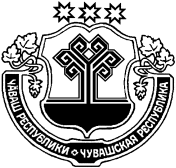 ЧĂВАШ РЕСПУБЛИКИÇĚРПӲ РАЙОНĔЧУВАШСКАЯ РЕСПУБЛИКА ЦИВИЛЬСКИЙ РАЙОНÇĚРПӲ РАЙОН АДМИНИСТРАЦИЙĔЙЫШĂНУ2019 ç. сентябрӗн  25 -мěшĕ  № 505Çĕрпÿ хулиАДМИНИСТРАЦИЯЦИВИЛЬСКОГО РАЙОНАПОСТАНОВЛЕНИЕ25 сентября 2019 года № 505г. ЦивильскГлава администрации
 Цивильского районаИ.В.Николаев